Муниципальное автономное учреждениедополнительного образования«Детский эколого-биологический центр»Мероприятие«Ромашковое счастье»для детей младшего и среднего школьного возраста
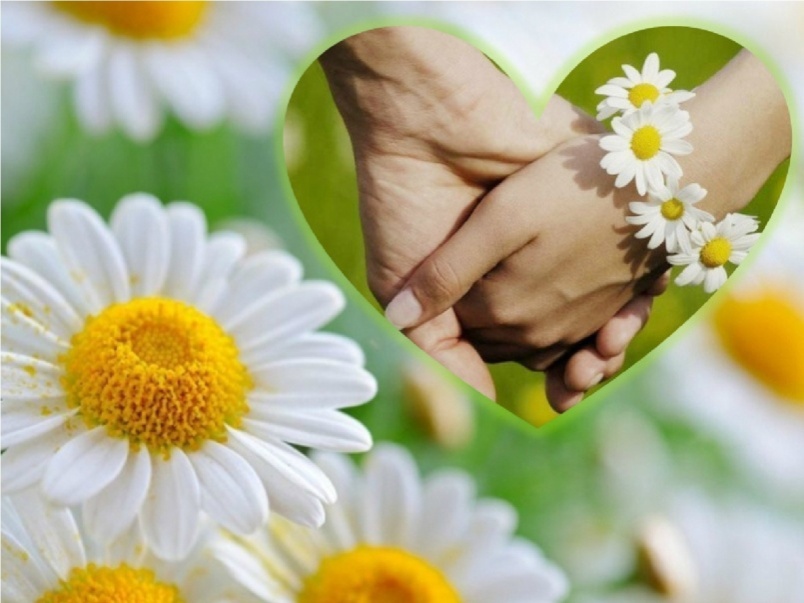 Разработала:Зам. директора по НМР МАУДО ДЭБЦКраснова Татьяна АлександровнаОренбург, 2020Пояснительная запискаДень семьи, любви и верности — один из самых важных праздников не только для страны, но и для всех ее жителей. Этот день помогает провести вместе время, вспомнить о семенных ценностях и просто насладиться обществом друг друга. Сценарий этого праздника легкий, интересный, ненавязчивый, веселый. Вы не только отдохнете, но и сможете поучаствовать в увлекательных конкурсах.Мероприятие сопровождается слайд-шоу и подбором соответствующей тематической музыки.
ЦЕЛЬ:Воспитание ответственного отношения к семье как к базовой ценности общества.ЗАДАЧИ:1. Формирование у детей представления о семье, как о людях, которые любят друг друга, заботятся друг о друге.2.Развивать способности коммуникативного общения.3.Развивать положительные эмоции и чувства.4.Воспитывать у несовершеннолетних осознания доли собственного участия в создании тёплых семейных отношений.5.Воспитание у учащихся чувства любви и уважения к родителям, гордости за свою семью.Оборудование:ПроекторНоутбукЭкранМикрофоныПапка с музыкальными треками для оформления праздника.Герои в костюмахХод мероприятия:На фоне музыки и Слайд-шоу выходит ведущий:
Трек №1 Слайд №1
Здравствуйте, дорогие друзья! Сегодня мы собрались для того, чтобы отметить замечательный праздник - Всероссийский День Семьи, Любви и Верности. Этот праздник у нас в России празднуется с 2008 года и этот прекрасный летний день выбран для праздника не случайно, ведь уже около 780 лет православные люди почитают 8 июля память святых благоверных князей Петра и Февронии Муромских - покровителей семейного счастья, любви и верности. В народе 8 июля, День Петра и Февронии, уже давно считается счастливым для любви. Но кто же такие Пётр и Февронья? Давайте мы сейчас вместе с вами посмотрим мультфильм, который нам расскажет историю об этих замечательных русских святых.Демонстрация мультфильма «Пётр и Февронья
Слайд №2 (Видео)Трек №2Ведущий:На Руси есть сказ о том,Были парою примерной,Дружной, любящей и верной.Много бед перенесли,Но расстаться не смогли,Верой – правдой брак держалиИ друг друга уважали!Пролетела та пора,Нет Февроньи, нет Петра.Но они – пример семьи,Честной, искренней любви.Видеоролик. Песня «О счастье семейном молятся»
Слайд №3Ведущий:Опять июль – макушка летаТуман над прудом по утрамИ желтоглазая, в разливах светаЦветет ромашка по полям.Простой цветок, он символ счастьяОн символ преданной любви.Сквозь беды все, и все ненастьяЛюбовь к ромашке пронести.Друзья, сегодня самое почетное место на нашей сцене занимает ромашка. Именно этот цветок стал символом праздника Дня семьи, любви и верности. И это не случайно.Слайд №4О ромашках давно сложено много легенд и поверий. Вот одна из них.В одной деревушке давным – давно жила девушка по имени Мария. Она была стройной как березка, прекрасной, как заря и нежной как легкий ветерок. У нее были голубые глаза и светло – русые волосы. Мария была влюблена в парня из соседей деревни по имени Роман. Он тоже любил ее, и они практически не расстраивались – каждый день гуляли, собирали цветы. ягоды…Однажды приснился Роману сон, будто он в какой – то неведомой стране, и старец преподносит ему невиданный цветок с белыми вытянутыми лепестками и ярко – желтой сердцевиной. Когда он проснулся, то увидел на своей кровати этот цветок! Цветок настолько понравился ему, что Роман тут же подарил его своей любимой. Цветок излучал нежность. Мария была в восторге от такого необычного подарка и назвала его таким же нежным и ласковым именем – Ромашка.Никогда раньше она не видела такого нежного и в то же время простого цветка. Марии стало очень грустно оттого, что наслаждаться красотой ромашкой могут не все влюбленные. И тогда девушка попросила возлюбленного принести целый букет этих красивых цветов. Не смог Роман отказать своей любимой и отправился в путь. Долго бродил он и на краю света нашел царство сновидений. Правитель этого царства согласился подарить Марии поле ромашек, но при условии, что юноша останется навсегда в его владениях. Ради своей любимой Роман готов был на все, и он остался навсегда в стране снов.Мария ждала возвращения Романа несколько лет и все гадала: любит ли он ее? Помнит или забыл? Но он все не появлялся. Однажды утром, когда она увидела у своего дома ромашковое поле, Мария поняла – жива ее любовь.. Вот так появились ромашки. Люди полюбили эти цветы за нежность и простоту, а все влюбленные стали гадать: «Любит – не любит..?»Легенды и сказки слагаются людьми. Сейчас возникло еще одно поверье. Если посадить у дома ромашки, то семья будет крепкой. Правда это или вымысел? Говорят, мысли материальны. Если очень хочется, то обязательно сбудется!Трек №5Издавна девушки гадали на ромашке, мечтая о суженом и о создании семьи, приносили в дом с желанием сохранить любовь, тепло и уют в семье. Именно ромашка стала украшением медали за самый важный, ответственный и почетный труд – труд многодетной женщины, матери – героини. И вы видите сами как поднимаете настроение, когда мы смотрим на этот цветок, ведь он так похож на солнышко, и…Слайд №6А мы с вами сейчас посмотрим кто же в нашей семье «Города Крылатых» кого любит, кто по ком мечтает и сохнет! Итак, ромашку в студию!Гадаем на ромашкеСлайд №7А сейчас я предлагаю всем вместе перевоплотиться в супер – актеров. Мы будем с вами все вместе показывать сказку! Для этого нужен автор – это роль будет моя! И дальше по тексту всех кого я называю внимательно слушают и показывают! Итак! Встречаем у порога сказку!
Сказка о ромашкеСлайд № 8 Трек №8А мы пока поиграем со зрителями!Кто милее всех на свете?Кого любят очень дети?На вопрос отвечу прямо:– Всех милее наша… (мама)Кто научит гвоздь забить,Даст машину порулитьИ подскажет, как быть смелым,Сильным, ловким и умелым?Все вы знаете, ребята, –Это наш любимый… (папа)Кто любить не устает,Пироги для нас печет,Вкусные оладушки?Это наша… (бабушка)Кто всю жизнь работал,Окружал заботойВнуков, бабушку, детей,Уважал простых людей?На пенсии уж много летНестареющий наш… (дед)Кто веселый карапузик –Шустро ползает на пузе?Удивительный мальчишка –Это младший мой… (братишка)
Кто любит и меня, и братца,Но больше любит наряжаться?Очень модная девчонка –Моя старшая… (сестренка)Мамы старшая сестра –С виду вовсе не стара,С улыбкой спросит: «Как живете?»Кто в гости к нам приехал? (тетя)Кто же с маминой сестройПриезжает к нам порой?На меня с улыбкой глядя,«Здравствуй!» - говорит мне… (дядя)Без чего на белом светеВзрослым не прожить и детям?Кто поддержит вас, друзья?Ваша дружная… (семья)Трек №9Песня «Моя семья»Слайд №10Воскресенье – вот везенье!Воскресенья нам нужны!Потому что в воскресеньеМама делает блины.Папа к чаю чашки моет.Вытираем их вдвоем,А потом мы всей семьеюЧай с блинами долго пьем.А в окошко льется песня,Я и сам запеть готов,Хорошо, когда мы вместе.Даже если нет блинов.Папу с мамой берегуПапа жалуется:Что – тоМама тоже:– Устаю,На ногах едва стою…Я беру у папы веник –Я ведь тоже не бездельник,После ужина посудуСам помою, не забуду, –Папу с мамой берегу. Я же сильныйЯ смогу!Итак, я с удовольствием приглашаю к нам сюда наших замечательных вожатых: Виталю и Сашу, Машу и Полину.Трек №11Конкурс «Голодные детки»Девочки – мамыМальчики – папыЗадание: накормить деточек (Соски, лимонад, бутылки, платки)Трек№12Конкурс «Полезные вкусняшки»(Йогурты, ложечки, футболки, платочки)Трек №133.Конкурс «Заботливый родитель» (Пупсы, пелёнки)Задание: запеленать кукол на время и качественно.Трек №144.Конкурс «Заплетаем косы» (6 лент, 6 детей)Трек №156 Конкурс «Населяем планету счастьем» (Шарики)Трек №167.Конкурс «Бой подушками» Озвучить правила боя!Трек№17Пингвины – Виталя, Поля / Маша + Полян№18Семья – это мама и папа, и дед,Бабуля готовит нам вкусный обед.В семье еще братья и сестры бывают.Семья – это яИ меня называют:Котенок и лапочка заинька, птичка…Мне кто – то – братишка,А кто – то – сестренка,Семья – где все любят меня и ласкаютЛучше семьи ничего не найти!Ведущий проводит игру «Пингвины». Ребята паровозиком (изображая семью), взяв друг – друга за талию, приседают, поднимают ноги, передвигаются, прыгают вместе так, чтобы «крепкая семья» не распалась.Трек№19Игра «Я, ТЫ, ОН, ОНА»В этом зале – все друзья!Я, ты, он, она – вместе дружная семья!Посмотрите на себя, на соседа справа, на соседа слева.В этом зале все друзья!Я, ты, он, она – вместе дружная семья!Ущипни соседа справа, обними соседа слева.В этом зале все друзья!Я, ты, он, она – вместе дружная семья!Поцелуй соседа справа, поцелуй соседа слева.В этом зале все друзья!Я, ты, он, она – вместе дружная семья!Улыбнись соседу справа, улыбнись соседу слева!В этом зале все друзья!Я, ты, он, она – вместе дружная семья!Посмотрите на себя – вместе мы сто тысяч «я»!Трек №20 В нашем Городе Крылатых сегодня ещё одно очень трогательное событие….Раздаётся детский плачь – кто же там плачет ребята? Это наш именинник, Саша (вожатый)Трек №21 Одеваем Сашу (памперс, шапочку, слюнявчик, в руки-соску)Трек №22 А теперь все дружно кричим волшебные слова имениннику: «Поздравляем!»Трек №23 Итак, давайте все вместе подведем итоги!Для того, чтобы семья была счастливой и отношения были в ней хорошие нужно заложить фундамент.-Назовите мне составляющие хорошей семьи. Правильно! Поэтому первый кирпичик нашего дома это-….(Закладываем «кирпичи» дома. На верхушке крыша- с фотографией семьи)«Фотосессия» в ромашкахПоём все вместе песню «Ничего на свете лучше нету»Дискотека «Дружба».Приложение1Сказка о ромашкеТрек №1На одной цветочной полянке… под солнышком ярким… в граде городе Ромашковом жила – была самая обыкновенная Ромашка полевая. Шапочка на ней была желтая… а сарафанчик беленький…Выход ромашки (музыка) трек №2Сарафанчик на ромашке был не простой, не золотой, а особенный:1 лепесток – отвечал за дружбу №32 лепесток – отвечал за любовь №43 лепесток – отвечал за верность №54 лепесток – отвечал за счастье №65 лепесток – отвечал за мир №76 лепесток – отвечал за мир №87 лепесток – отвечал за добро №9Дети – лепестки вышли на сцену, встали вокруг ромашки и взялись за руки (нарезка песни «Дружба – это не работа») Трек №10А все вместе они обладали очень редкой особенностью – радовать людей и приносить в их дом радостные вести! (раздают «Скитлз») Трек №11Вот однажды налетел Ветер – ураганище… Трек №12На цветочное поле навел Хаос… Подлетел (трек №13) такой наглый к ромашке… и сорвал без спроса ее веселую желтую шапочку… Трек №14 ха-ха-хаТрек №15 Поникла Ромашка полевая… опустила вниз свою головушку… и зеленые лепесточки поникли следом… Приуныл и сарафанчик беленький…Трек №16 Разузнала о беде на ромашковом поле девушка Февронья … Собралась она в путь – дорогу… Взяла корзину и пошла на ромашковое поле…Танец «Ромашки» Трек №17Собрала Февронья силы свои добрые… призвала на помощь Солнышко ясное … Трек №18Обняло Солнышко лучиками все ЛЕПЕСТКИ ромашки… Трек №19Разгулялся и Ветер летний… окутывает всех летней прохладой… Трек №20Трек №21 Мир, лад и покой воцарился на поляне… Но не спокойно сердечко Февроньи… Грустно ей что – то и одиноко… И друзья рядом, и настроение хорошее.. Но нет кого – то или чего – то рядом.Ребята, что не хватает Февронье?Трек №22 Конечно же рядом не хватает настоящего, верного человека… Того, кто защитит, разделит все радости и горести пополам… Кто будет верным и любящим… Для Февроньи нужен… Петр.Трек 23 Петра в студию! (Пётр скачет на коне)И сказал он ей… Трек24И запели все на радостях веселую песенку«Вместе весело шагать по просторам!»